Trinity Mar Thoma Church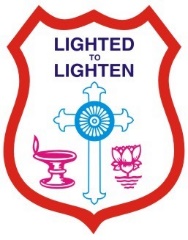 5810 Almeda-Genoa road, Houston, Texas 77048832-898-8699Membership FormName of the Head of the Family______________________________________________Date of Birth_______________________Address:_________________________________________ City____________________State ________________ Zip Code____________________Email __________________________________ Family Tel.________________________Cell No.________________________________________________________________Name of the Spouse _______________________Date of Birth________________________Date of Marriage__________________________________Spouse’s contact number and email_______________________________________________Name of the Children and their dates of birth____________________________ _______________________DOB___________________________________________________________________ DOB___________________________________________________________________ DOB___________________________________________________________________ DOB________________Name and Address of the Parish from T.C. is brought___________________________________House name and Place of the head of the family in India or elsewhere______________________________________________________________________House name and Place of the Spouse in India or elsewhere_______________________________I promise to pay a monthly subscription of $ ____________ monthly to the Trinity MTC, HoustonDate								Signature of the applicantFor Office Use OnlyMember is granted/membership is not granted because …………………………………………Prayer Group___________________________________ ID# ________________________Date                                                                               Vicar